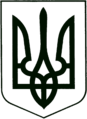 УКРАЇНА
МОГИЛІВ-ПОДІЛЬСЬКА МІСЬКА РАДА
ВІННИЦЬКОЇ ОБЛАСТІВИКОНАВЧИЙ КОМІТЕТ                                                           РІШЕННЯ №359Від 11.10.2022р.                                              м. Могилів-ПодільськийПро цільову програму створення, накопичення, поновлення та використання місцевого матеріального резерву для ліквідації надзвичайних ситуацій воєнного, техногенного та природного характеру та їх наслідків у Могилів-Подільській міській територіальній громаді на 2022-2024 роки          Відповідно до статті 52 Закону України «Про місцеве самоврядування в Україні», ст.34 Закону України «Про правові засади цивільного захисту», Закону України «Про захист населення і територій від наслідків надзвичайних ситуацій техногенного і природного характеру», враховуючи постанову Кабінету Міністрів України від 30.09.2015 року №775 «Про затвердження Порядку створення та використання матеріальних резервів для запобігання і ліквідації наслідків надзвичайних ситуацій» (зі змінами), постанови Кабінету Міністрів України від 11 березня 2022 року №252 «Деякі питання формування та виконання місцевих бюджетів у період воєнного стану», розпорядження голови обласної державної адміністрації від 04 червня 2021 року №475 «Про затвердження номенклатури та обсягів регіонального  матеріального резерву для запобігання надзвичайних ситуацій у Вінницькій області» з метою реалізації державної політики у сфері запобігання надзвичайним ситуаціям техногенного і природного характеру, ліквідації їх наслідків, забезпечення виконання заходів захисту населення і територій та для проведення спеціальних робіт на території громади, - виконком міської ради ВИРІШИВ:1.Затвердити цільову програму створення, накопичення, поновлення та використання місцевого матеріального резерву для ліквідації надзвичайних ситуацій воєнного, техногенного та природного характеру та їх наслідків у Могилів-Подільській міській територіальній громаді на 2022-2024 роки (далі – програма) згідно з додатком, що додається.2. Начальнику фінансово-економічного управління міської ради         (Власюк М.В.) при внесенні змін до бюджету громади на 2022 рік та при формуванні бюджетів громади на 2023-2024 роки передбачати виділення коштів на виконання програми.3. Начальнику управління Могилів-Подільської міської ради з питань надзвичайних ситуацій, оборонної, мобілізаційної роботи та взаємодії з правоохоронними органами (Чорнодолюк Ю.І.) щороку інформувати міську раду про хід виконання програми.4. Контроль за виконанням цього рішення покласти на першого заступника міського голови Безмещука П.О..     Міський голова					     Геннадій ГЛУХМАНЮК            Додаток до рішення виконавчого                    комітету міської радивід 11.10.2022 року №359ПРОГРАМАстворення, накопичення, поновлення та використання місцевого матеріального резерву для ліквідації надзвичайних ситуацій воєнного, техногенного та природного характеру та їх наслідків у                               Могилів-Подільській міській територіальній громаді                                на 2022-2024 рокиПАСПОРТ ПРОГРАМИ1. Програма створення, накопичення, поновлення та використання місцевого матеріального резерву для ліквідації надзвичайних ситуацій воєнного, техногенного та природного характеру та їх наслідків у Могилів-Подільській міській територіальній громаді на 2022-2024 роки.2. Визначення проблеми, на розв’язання якої спрямована програма         Реалізація програми забезпечити здійснення комплексу організаційних та практичних заходів, спрямованих на ефективне впровадження державної політики у сфері захисту населення і території громади від надзвичайних ситуацій воєнного, техногенного та природного характеру, постійну готовність органів управління, сил та засобів цивільної оборони громади до проведення невідкладних заходів у роботі, пов’язаних із запобіганням і ліквідацією надзвичайних ситуацій та їх наслідків, наданням термінової допомоги постраждалому населенню, що дозволить:- своєчасно створити матеріальні запаси місцевого резерву відповідно до затвердженої номенклатури;- підвищити ефективність реагування на можливі надзвичайні ситуації воєнного, техногенного та природного характеру на території громади.3. Визначення мети програмиМетою програми є визначення комплексу організаційних та практичних заходів щодо забезпечення реалізації державної політики у сфері захисту населення і території від надзвичайних ситуацій воєнного, техногенного та природного характеру, вжиття ефективних заходів захисту населення і території громади від наслідків надзвичайних ситуацій шляхом завчасного створення, накопичення, поновлення та утримання місцевого резерву матеріально-технічних засобів (далі - резерву) для запобігання і ліквідації надзвичайних ситуацій та їх наслідків, надання термінової допомоги постраждалому населенню.Для досягнення зазначеної мети передбачається вирішення таких основних завдань:- визначення підприємств, організацій та установ, місць розміщення резерву;- визначення номенклатури, норм накопичення, джерел фінансування, порядку створення, використання та завчасного поновлення резерву;- забезпечення постійної готовності органів управління та сил цивільного захисту громади до застосування резерву для проведення невідкладних заходів і робіт, пов’язаних із запобіганням і ліквідацією надзвичайних ситуацій та їх наслідків, наданням термінової допомоги постраждалому населенню.4. Обґрунтування шляхів і засобів розв’язання проблеми, обсягів та джерел фінансування, строки та етапи виконанняРозв’язання проблеми захисту населення і територій від надзвичайних ситуацій воєнного, техногенного та природного характеру є реалізація державної політики у сфері захисту населення і територій від надзвичайних ситуацій шляхом системного здійснення першочергових заходів щодо захисту населення і територій від надзвичайних ситуацій з використанням ресурсів бюджету громади та інших джерел, не заборонених законом.Орієнтовний обсяг фінансування завдань і заходів програми становить                  8074431,00 грн, з них у: - 2022 році – 7705569,00 грн;- 2023 році – 186426,00 грн; - 2024 році -182436,00 грн.Обсяг фінансування завдань і заходів програми уточнюється у разі за потребою.5. Перелік завдання і заходів програми та результативні показникиПрограма передбачає здійснення першочергових заходів щодо захисту населення і територій від надзвичайних ситуацій за напрямком створення матеріального резерву усіх рівнів для ліквідації наслідків надзвичайних ситуацій.Для розв’язання проблем захисту населення і території від надзвичайних ситуацій техногенного та природного характерів передбачається виконання основних завдань, а саме:- завчасне накопичення та поновлення місцевого матеріального резерву ресурсами, необхідними для ліквідації наслідків надзвичайних ситуацій у кількості, визначеній відповідною номенклатурою;- створення умов зберігання матеріальних цінностей місцевого матеріального резерву у готовності до використання за призначенням.Виконання програми дасть змогу:- забезпечити належний рівень безпеки населення, захищеності території громади, об’єктів виробництва і соціально-культурної сфери від надзвичайних ситуацій;- знизити ризик виникнення надзвичайних ситуацій та мінімізувати їх наслідки;- накопичувати, поповнювати матеріальні цінності місцевого матеріального резерву, необхідних для ліквідації надзвичайних ситуацій воєнного, техногенного та природного характеру;- забезпечити надійну охорону, збереження місцевого матеріального резерву, підтримання матеріально-технічних засобів у постійній готовності до використання.Ефективність виконання програми полягає у створенні оптимальної та результативної єдиної системи цивільного захисту, підвищенні дієвості функціонування аварійно-рятувальних підрозділів, зменшенні кількості постраждалих та загиблих внаслідок надзвичайних ситуацій.6. Напрями діяльності та заходи програмиНапрями діяльності та заходи програми, номенклатура викладені в додатках до програми.7. Координація та контроль за ходом виконання програмиКоординація та контроль за виконанням програми покладається на  управління Могилів-Подільської міської ради з питань надзвичайних ситуацій, оборонної, мобілізаційної роботи та взаємодії з правоохоронними органами.  Перший заступник міського голови                                   Петро БЕЗМЕЩУКДодаток 1 до програми                    Напрямки діяльності та заходи програми                  Перший заступник міського голови                                                                                           Петро БЕЗМЕЩУК Додаток 2 до програмиНоменклатурата обсяги місцевого матеріального резерву  для запобігання і ліквідації наслідків надзвичайних ситуацій в Могилів-Подільській міській територіальній громаді Перший заступник міського голови			           Петро БЕЗМЕЩУКДодаток 3 до програми Розрахунок норм та обсягів накопичення матеріально-технічних засобів для місцевого матеріального резерву на 2022-2024 рокиПримітка: У програму закладені ціни станом на жовтень 2022 року. При зростання індексу цін вартість матеріально - технічних засобів буде коригуватися.               Перший заступник міського голови                                                                              Петро БЕЗМЕЩУК 1.Ініціатор розроблення програмиІніціатор розроблення програмиВиконавчий комітет Могилів-Подільської міської ради (управління Могилів-Подільської міської ради з питань надзвичайних ситуацій, оборонної, мобілізаційної роботи та взаємодії з правоохоронними органами).Виконавчий комітет Могилів-Подільської міської ради (управління Могилів-Подільської міської ради з питань надзвичайних ситуацій, оборонної, мобілізаційної роботи та взаємодії з правоохоронними органами).Виконавчий комітет Могилів-Подільської міської ради (управління Могилів-Подільської міської ради з питань надзвичайних ситуацій, оборонної, мобілізаційної роботи та взаємодії з правоохоронними органами).Виконавчий комітет Могилів-Подільської міської ради (управління Могилів-Подільської міської ради з питань надзвичайних ситуацій, оборонної, мобілізаційної роботи та взаємодії з правоохоронними органами).2.Дата, номер і назва розпорядчого документа органу виконавчої влади про розроблення програмиДата, номер і назва розпорядчого документа органу виконавчої влади про розроблення програмиЗакони України «Про місцеве самоврядування в Україні», «Про правові засади цивільного захисту», «Про захист населення і територій від наслідків надзвичайних ситуацій техногенного і природного характеру», постанова Кабінету Міністрів України від 30.09.2015 року №775 «Про затвердження Порядку створення та використання матеріальних резервів для запобігання і ліквідації наслідків надзвичайних ситуацій» (зі змінами), розпорядження голови обласної державної адміністрації від 04 червня 2021 року №475 «Про затвердження номенклатури та обсягів регіонального  матеріального резерву для запобігання надзвичайних ситуацій у Вінницькій області».  Закони України «Про місцеве самоврядування в Україні», «Про правові засади цивільного захисту», «Про захист населення і територій від наслідків надзвичайних ситуацій техногенного і природного характеру», постанова Кабінету Міністрів України від 30.09.2015 року №775 «Про затвердження Порядку створення та використання матеріальних резервів для запобігання і ліквідації наслідків надзвичайних ситуацій» (зі змінами), розпорядження голови обласної державної адміністрації від 04 червня 2021 року №475 «Про затвердження номенклатури та обсягів регіонального  матеріального резерву для запобігання надзвичайних ситуацій у Вінницькій області».  Закони України «Про місцеве самоврядування в Україні», «Про правові засади цивільного захисту», «Про захист населення і територій від наслідків надзвичайних ситуацій техногенного і природного характеру», постанова Кабінету Міністрів України від 30.09.2015 року №775 «Про затвердження Порядку створення та використання матеріальних резервів для запобігання і ліквідації наслідків надзвичайних ситуацій» (зі змінами), розпорядження голови обласної державної адміністрації від 04 червня 2021 року №475 «Про затвердження номенклатури та обсягів регіонального  матеріального резерву для запобігання надзвичайних ситуацій у Вінницькій області».  Закони України «Про місцеве самоврядування в Україні», «Про правові засади цивільного захисту», «Про захист населення і територій від наслідків надзвичайних ситуацій техногенного і природного характеру», постанова Кабінету Міністрів України від 30.09.2015 року №775 «Про затвердження Порядку створення та використання матеріальних резервів для запобігання і ліквідації наслідків надзвичайних ситуацій» (зі змінами), розпорядження голови обласної державної адміністрації від 04 червня 2021 року №475 «Про затвердження номенклатури та обсягів регіонального  матеріального резерву для запобігання надзвичайних ситуацій у Вінницькій області».  3.Розробник програмиРозробник програмиУправління Могилів-Подільської міської ради з питань надзвичайних ситуацій, оборонної, мобілізаційної роботи та взаємодії з правоохоронними органами.Управління Могилів-Подільської міської ради з питань надзвичайних ситуацій, оборонної, мобілізаційної роботи та взаємодії з правоохоронними органами.Управління Могилів-Подільської міської ради з питань надзвичайних ситуацій, оборонної, мобілізаційної роботи та взаємодії з правоохоронними органами.Управління Могилів-Подільської міської ради з питань надзвичайних ситуацій, оборонної, мобілізаційної роботи та взаємодії з правоохоронними органами.4.Відповідальний               виконавець програмиВідповідальний               виконавець програмиВиконавчий комітет Могилів-Подільської міської ради, управління житлово-комунального господарства Могилів-Подільської міської ради.Виконавчий комітет Могилів-Подільської міської ради, управління житлово-комунального господарства Могилів-Подільської міської ради.Виконавчий комітет Могилів-Подільської міської ради, управління житлово-комунального господарства Могилів-Подільської міської ради.Виконавчий комітет Могилів-Подільської міської ради, управління житлово-комунального господарства Могилів-Подільської міської ради.5.Термін реалізації програмиТермін реалізації програми 2022-2024 роки. 2022-2024 роки. 2022-2024 роки. 2022-2024 роки.6. Обсяги та джерела фінансування Обсяги та джерела фінансування Обсяги та джерела фінансування Обсяги та джерела фінансування Обсяги та джерела фінансування Обсяги та джерела фінансуванняДжерела фінансуванняДжерела фінансуванняОбсяг фінансування, грнОбсяг фінансування, грн2022р.2023р.2024р.Бюджет міської територіальної громади Бюджет міської територіальної громади     8074431,00    8074431,007705569,00186426,00182436,000№з/пНазва напряму (пріоритетні завдання)Перелік заходів програмиСтроквико-нанняВиконавціДжерелафінансу-ванняОрієнтований обсяг фінансуванняресурсів для виконання заходів (тис. грн)Орієнтований обсяг фінансуванняресурсів для виконання заходів (тис. грн)Орієнтований обсяг фінансуванняресурсів для виконання заходів (тис. грн)Орієнтований обсяг фінансуванняресурсів для виконання заходів (тис. грн)Очікуванірезультати№з/пНазва напряму (пріоритетні завдання)Перелік заходів програмиСтроквико-нанняВиконавціДжерелафінансу-ванняВсього2022р.2023р.2024р.Очікуванірезультати1._________1.1.__________Щороку до 25.12Управління міської ради з питань надзвичай - них ситуацій, оборонної, мобілізацій-ної роботи та взаємодії з правоохо- ронними органамиНе потребує фінансу - вання----Визначення потреби в засобах для матеріаль-ного резерву1._________1.2.___________ 2022-2024р.р.Фінансово-економічне управління  міської радиБюджетміської терито - ріальної громади 8074431,007705569,00186426,00182436,00Вчасне реагування та ліквідація наслідків надзвичай - них ситуацій Всього:Всього:8074431,007705569,00186426,00182436,00№з/пНайменуванняОдиниця виміруНорма накопиченняПримітка12345___-----------------------------------------------------------------___-----------------------------------------------------------------___-----------------------------------------------------------------___-----------------------------------------------------------------___-----------------------------------------------------------------№з/пНайменування матеріально-технічних засобівОдиниця виміруНорма накопиченняВартість за одиницю в грн на2022 рікОбсяги накопиченняпо роках в одиницях виміруОбсяги накопиченняпо роках в одиницях виміруОбсяги накопиченняпо роках в одиницях виміруЗагальна вартість, грн№з/пНайменування матеріально-технічних засобівОдиниця виміруНорма накопиченняВартість за одиницю в грн на2022 рік202220232024Загальна вартість, грнВсього:Всього:7705569,00186426,00182436,008074431,00